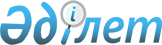 Об установлении публичного сервитута для эксплуатации линейной части магистрального газопровода "Казахстан-Китай"Постановление акимата Алматинской области от 15 сентября 2017 года № 368. Зарегистрировано Департаментом юстиции Алматинской области 3 октября 2017 года № 4337
      В соответствии со статьями 16, 69 Земельного кодекса Республики Казахстан от 20 июня 2003 года, статьей 13 Закона Республики Казахстан от 22 июня 2012 года "О магистральном трубопроводе" и статьей 27 Закона Республики Казахстан от 23 января 2001 года "О местном государственном управлении и самоуправлении в Республике Казахстан", акимат Алматинской области ПОСТАНОВЛЯЕТ:
      1. Установить публичный сервитут без изъятия земельных участков у собственников и землепользователей для эксплуатации линейной части ниток "А", "В" и "С" магистрального газопровода "Казахстан-Китай" согласно приложению к настоящему постановлению. 
      2. Контроль за исполнением настоящего постановления возложить на заместителя акима области С. Бескемпирова.
      3. Настоящее постановление вступает в силу со дня государственной регистрации в органах юстиции и вводится в действие по истечении десяти календарных дней после дня его первого официального опубликования.
					© 2012. РГП на ПХВ «Институт законодательства и правовой информации Республики Казахстан» Министерства юстиции Республики Казахстан
				
      И. о. акима области

Л. Турлашов
Приложение к постановлению акимата Алматинской области от "15" сентября 2017 года № 368 "Об установлении публичного сервитута для эксплуатации линейной части магистрального газопровода "Казахстан-Китай"
№
Наименование района
Площадь установления публичного сервитута (гектар)
в том числе
в том числе
в том числе
в том числе
в том числе
в том числе
в том числе
№
Наименование района
Площадь установления публичного сервитута (гектар)
сельскохозяйственных угодий (гектар)
в том числе
в том числе
в том числе
в том числе
селитебная территория (гектар)
прочие угодья (гектар)
№
Наименование района
Площадь установления публичного сервитута (гектар)
сельскохозяйственных угодий (гектар)
пашня (гектар)
пашня (гектар)
сенокосы (гектар)
пастбища (гектар)
селитебная территория (гектар)
прочие угодья (гектар)
№
Наименование района
Площадь установления публичного сервитута (гектар)
сельскохозяйственных угодий (гектар)
всего 
в том числе орошаемая
сенокосы (гектар)
пастбища (гектар)
селитебная территория (гектар)
прочие угодья (гектар)
нитка "А", "В"
нитка "А", "В"
нитка "А", "В"
нитка "А", "В"
нитка "А", "В"
нитка "А", "В"
нитка "А", "В"
нитка "А", "В"
нитка "А", "В"
нитка "А", "В"
1
Енбекшиказахский
504,6176
494,2888
199,3438
179,1609
37,5414
257,4036
-
10,3288
2
Жамбылский 
287,4943
286,8339
15,2088
-
15,7463
255,8788
-
0,6604
3
Илийский 
210,1534
206,3849
61,94
16,602
-
144,4449
-
3,7685
4
Карасайский
49,2122
48,5331
31,2099
-
-
17,3232
-
0,6791
5
Панфиловский 
106,4138
103,3831
2,352
2,352
8,6055
92,4256
-
3,0307
6
Талгарский
68,1348
65,5967
27,8865
7,9316
-
37,7102
0,1095
2,4286
7
Уйгурский 
133,649
129,1455
40,5336
39,6685
24,9748
63,6371
-
4,5035
нитка "С"
нитка "С"
нитка "С"
нитка "С"
нитка "С"
нитка "С"
нитка "С"
нитка "С"
нитка "С"
нитка "С"
1
Енбекшиказахский
258,6306
253,5101
99,9059
88,2979
17,7394
135,8648
-
5,1205
2
Жамбылский 
147,0008
146,6869
9,8244
-
4,6112
132,2513
-
0,3139
3
Илийский 
110,5505
108,0495
33,0441
9,2609
-
75,0054
-
2,501
4
Карасайский
25,6634
25,2303
23,8960
-
-
1,3343
-
0,4331
5
Панфиловский 
58,7271
57,5332
1,3549
1,3549
4,6778
51,5005
-
1,1939
6
Талгарский
37,072
34,3512
16,0579
5,384
-
18,2933
0,4293
2,2915
7
Уйгурский 
72,2167
69,6488
21,5673
21,2305
13,6973
34,3842
-
2,5679